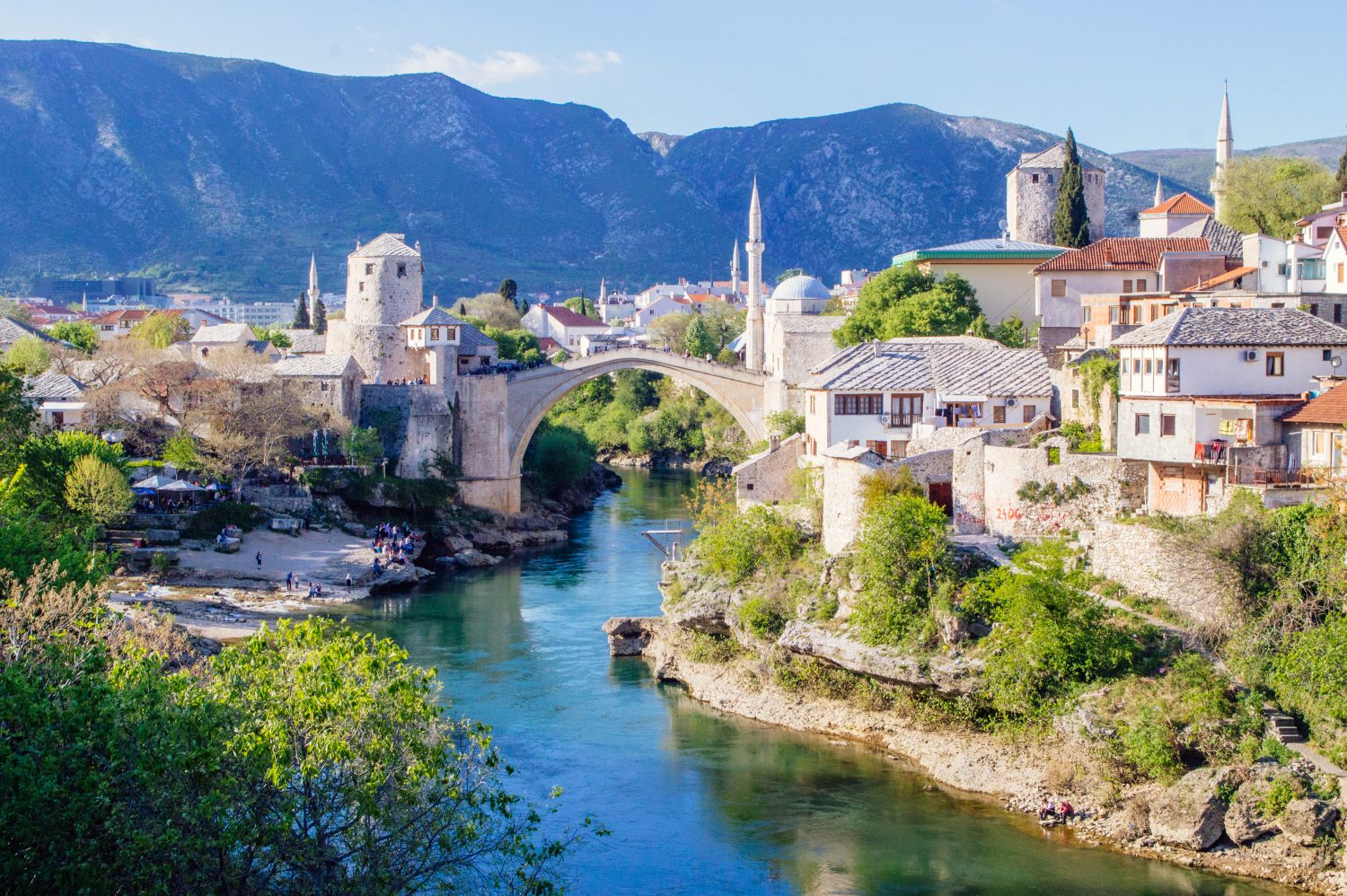 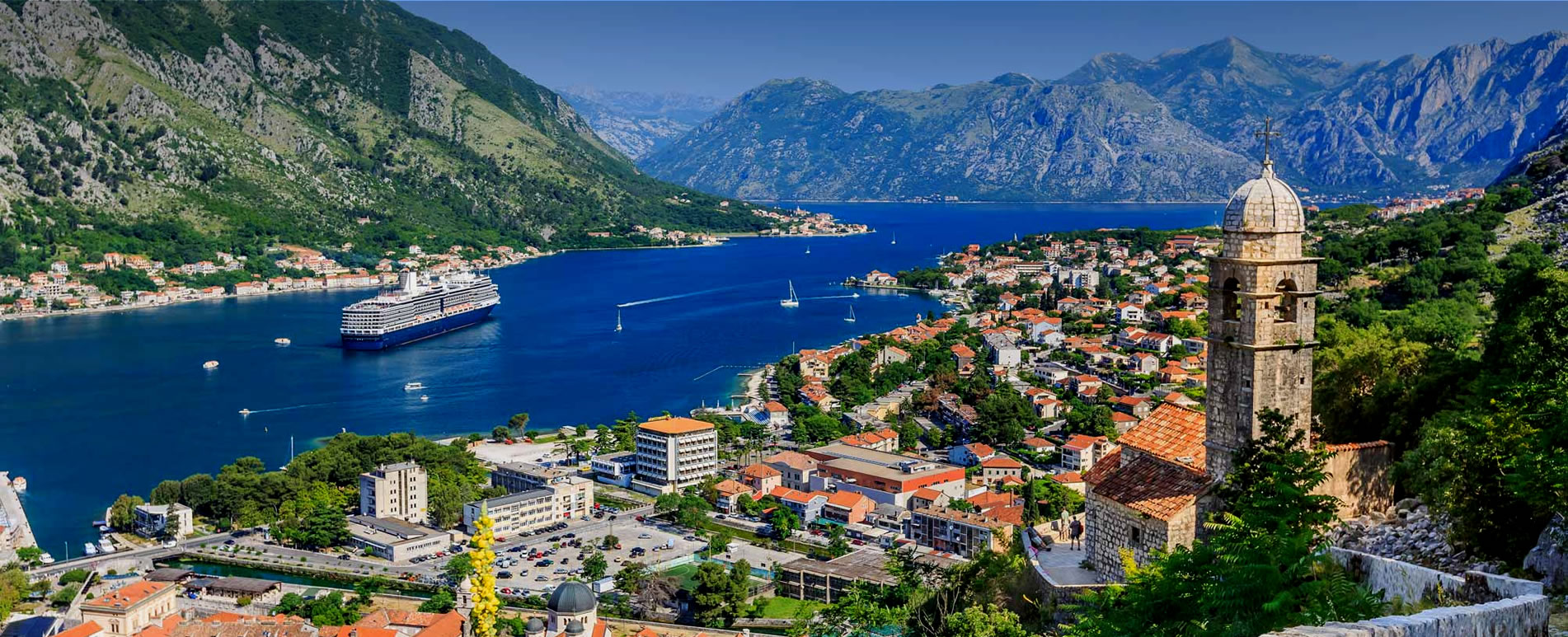 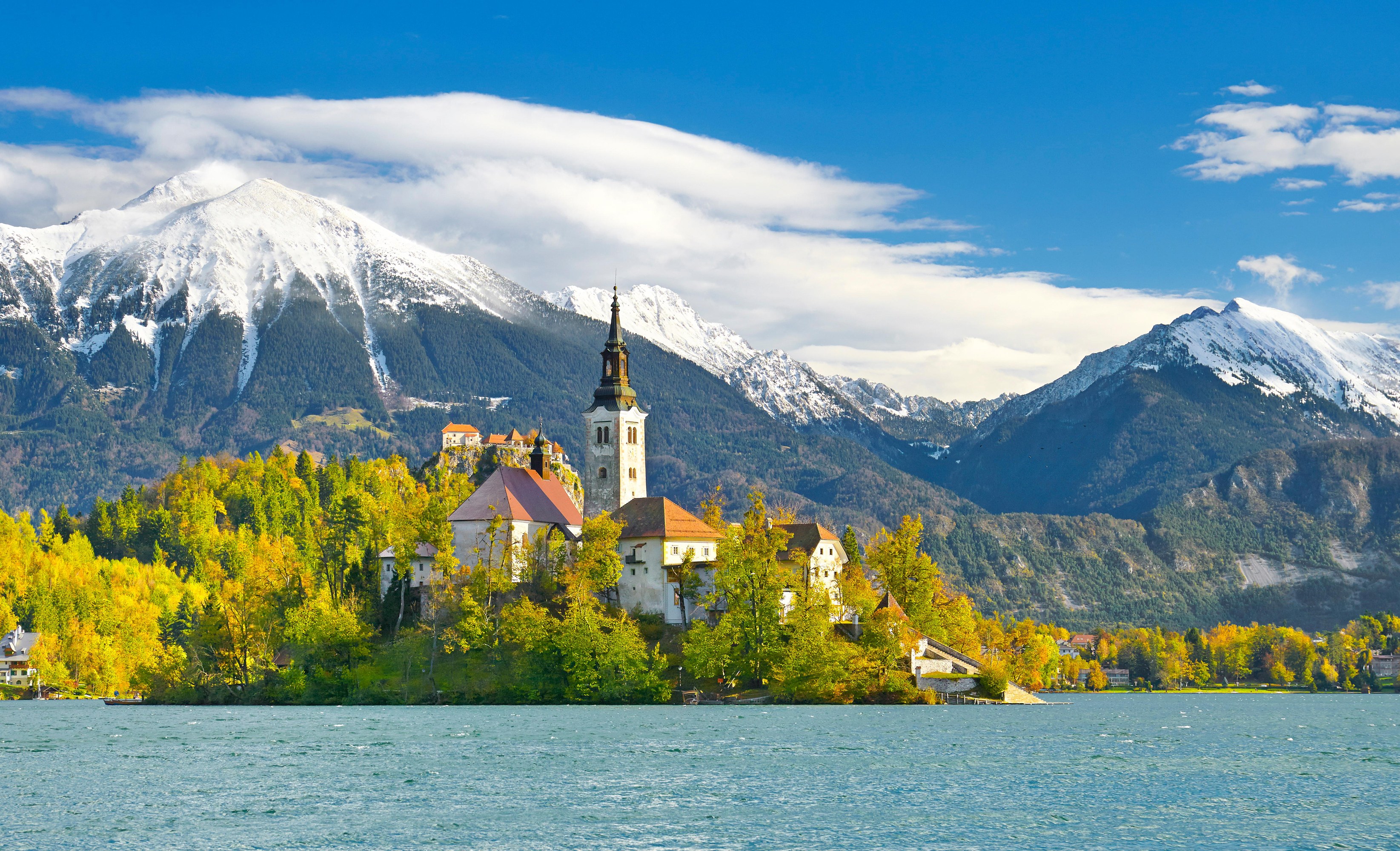 HAVE FUN, LEARN AND GET ACADEMIC CREDIT FOR 3 UNITS DURING A 3-WEEK STUDY-ABROAD PROGRAM TO VISIT CROATIA, BOSNIA, MONTENEGRO, & SLOVENIA IN THE SUMMER OF 2019 Total Cost for the 3 Weeks: Approximately $5,300.00 (this includes airfare, CSULB summer tuition fees, medical insurance, travel to all four countries to admire the pristine, beautiful shoreline of the Balkan region, lodging for 23 days, 23 breakfasts and activities mentioned below.      EXPLORE THE HISTORY AND CULTURE OF CROATIA, BOSNIA, MONTENEGRO, AND SLOVENIA    LEARN AND EARN ACADEMIC CREDIT.  Some Highlights of the Itinerary IncludeTravel to the Four Countries In Europe and …….  Spend 2 Nights in Zagreb   2 Nights in Historic Sarajevo12 Nights in DubrovnikDay Trip to BosniaDay Trip to MontenegroDay Trip to SloveniaDay Trip to the War Tunnel of Hope Museum________________________Travel deposit for the program, can be paid on-line directly to API via credit card.   Visit various Museums Historical and Cultural Medieval Building Happy Hour with the StudentsLocal Experts Speak about the War YearsVisit to Lokrum IslandVisit a High School in Dubrovnik Participate in Service-Learning ProjectVisit a Church; a Mosque; and a  SynagogueEnjoy the picnic at MljetView the Majestic Julian Alps, and Lake BledVisit Historic Sarajevo See the War Tunnel of Hope and see How People Survived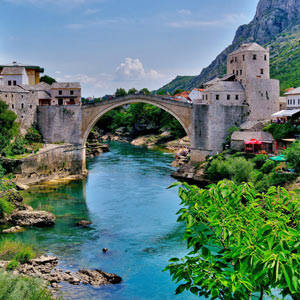 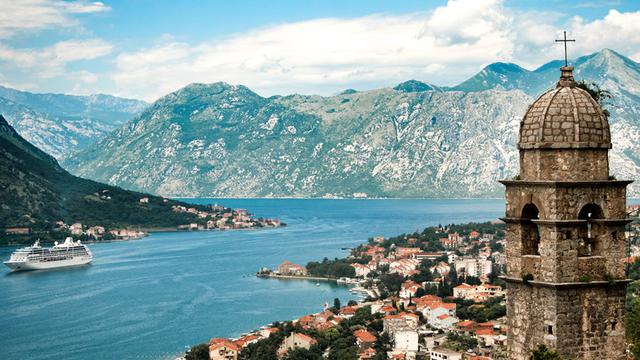 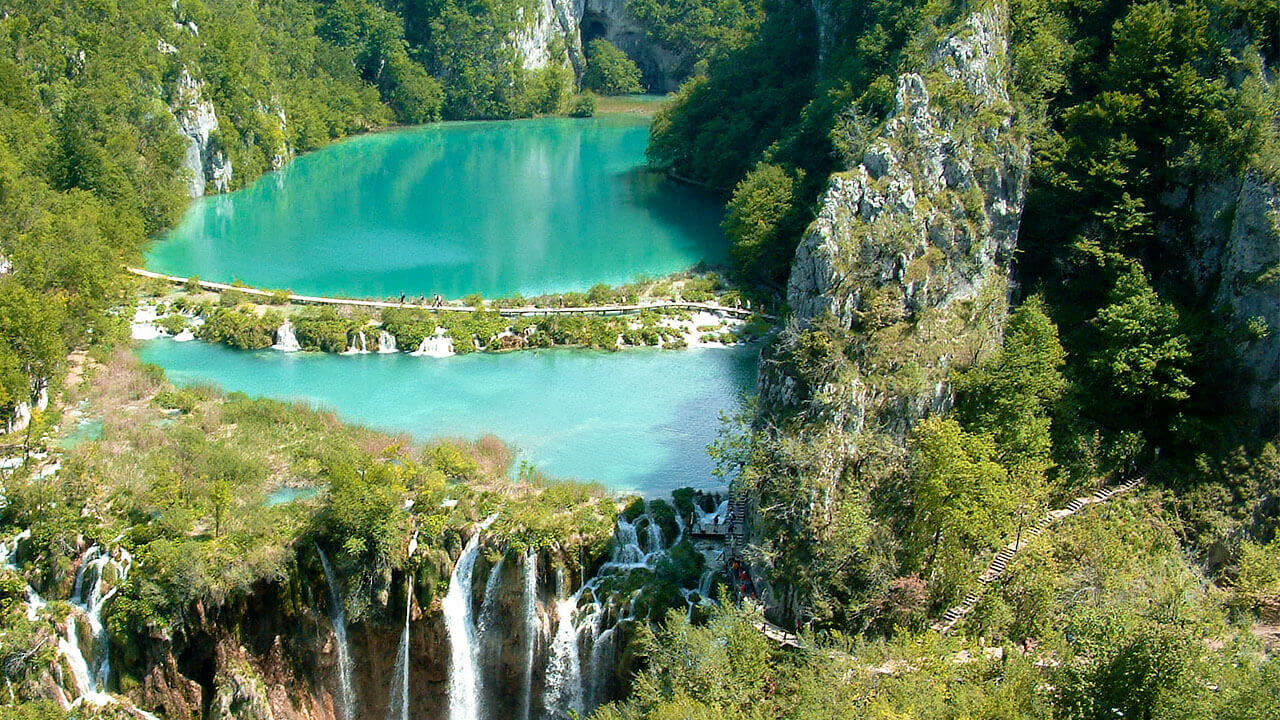 Don’t Miss this Wonderful Opportunity!Travel, Learn, and Earn University CreditsHIGHLIGHTS OF SOME OTHER EXCURIONS THAT ARE INCLUDEDIN THE COURSEVisit to Walled City of Dubrovnik  	          Tour the Historic Square in DubrovnikSee the Magnificent Plitvice Lakes National Park with breath-taking beauty, hundreds of waterfalls, and lots of splendorInteresting Guest Speakers  Visit to OrphanagesA Visit to the War TunnelVisit to National Park MljetVisit to Lokrum Island   Visit to Bosnia-Mostar and BlagajVisit Kotor in Montenegro            Visits to Social Service Agencies & NGOSVisit the museums, churches, andart galleries in Zagreb Drive to Slovenia and Enjoy theJulian AlpsVisit to Korčula Island Learn about the history, culture, the war years, the recovery, the ethnic diversity of the Families in Central Europe.  Personally see the plight of children and families, the tremendous challenges they suffered, and hear stories of survival and endurance. Visit a church, a mosque, and a synagogueTake the CDFS 490 :  Learning about Children and Families Living in Europe: A Visit to Croatia, Bosnia, Montenegro, and Slovenia  (3 Units) course.Substitute Study Abroad Course For One of the Following Courses: CDFS 410:    International Families OR    FCS   497:    Independent Study (3 Units)                                                       FCS   597:    Directed Studies                                                       FCS   490:    Special Topics                                                Substitute the Study Abroad Course for any Elective in Your Major              Contact Information: 						             Professor: Dr. Nilufer Medora								Department of Family and Consumer Science (Opposite Brotman Hall)	FCS-101: (562)985-4488  Medora@csulb.edu			